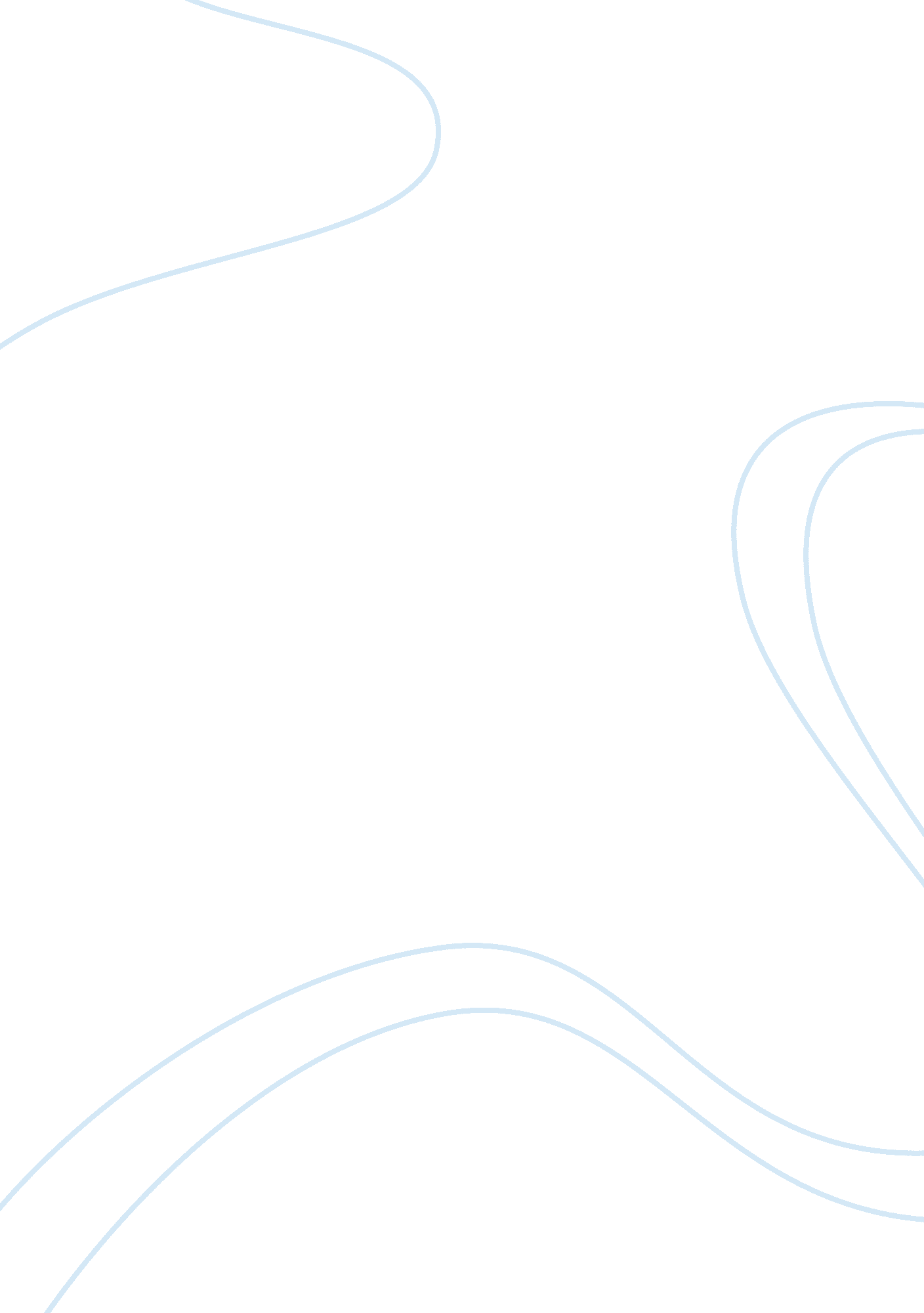 Book of mormon studiesBusiness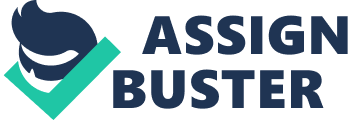 Sample Essay Questions: Why did Mormon include the war chapters? What lessons did he intend to be learned from them? Be specific. What doctrines did Alma discuss with Corianton in chapters 39-42? Why did he address these specific doctrines? Given the gravity of Corianton’s transgression, why do you suppose Alma went into such doctrinal detail on these matters? Define the Lord’s position on war. What is His law of self-defense? Use specific examples to support your explanation. What specific things did Korihor preach? What are the counterparts of such philosophies in modern society? Why are they so appealing? What responses did Alma give to such ideas? 